Appendix IThe Calculation of T-TestClass as Control GroupTable IThe Score of the Pre-test and Post-test of the X IPS 3 as Control Group The calculation of the mean and the other members are as follow :Class interval	 = 1 + 3.3 log n			 = 1 + 3.3 log (20)			 = 1 + 3.3 (1.3010)			 = 1 + 4.2933			 = 6The lowest class interval = 40The highest class interval = 75The lenght of class interval = 35/6				  = 5.8 = 6 Class as Experimental GroupTable 1The Score of the Pre-Test and Post-Test of the X IPS 1 as Experimental GroupThe calculation of the mean and the other members are as follows :Class Interval	 = 1+3.3 log n			 = 1+3.3 log (20)			 = 1+3.3 (1.3010)			 = 1+4.2933			 = 5.2933			 = 6The lowest class interval	 = 60The higher class interval 	= 90The length of class interval 	= 30/6					 = 5.0 = 6Table IIDistribution and FrequencesMean (X) = 			(Sudjana, 2002:67)		=  		= 76.3S12		=  		(Sudjana, 2002:93)		=  		= 106.484 S1		= 		= 10.319The mean was 76.3 and the standard deviation (S1) of experimental group was 10.319	The statistic t above have distribution of students with df (dk) = (n1+n2−2). The testing criteria is : accept Ho if –t1−1∕2a<t<t1-1/2a where t1−1/2a is got from table of distribution t with dk = (n1 + n2−2) and level of significance (1−1/2ɑ). For another values of t, Ho is rejected. In other words, if t-count> t-table, Ha is accepted.So, from the table of distribution t with :Dk = (n1+n2−2) = 38t 1−1/2ɑ = t0.975t-table is 1.68It is concluded that t-count > t-table (5.8 > 1.68 ). It means that Ha is there is significant effect of students' abili’y in understanding reading by using short stories is accepted.Appendix 2The Calculation of Validity and ReliabilityAppendix 3RENCANA PELAKSANAAN PEMBELAJARAN(RPP)			Sekolah			: SMA Negeri 1Panai Hilir			Mata Pelajaran		: Bahasa Inggris			Kelas/Semester		: XI/Genap			Materi Pokok			: short stories			Alokasi Waktu		: 1 x Pertemuan 40 Menit	A. Kompetensi IntiK1 dan K2 : Menghargai dan menghayati ajaran agama yang dianutnya serta perilaku jujur,disiplin,santun,percaya diri,peduli ,dan bertangung jawab dalam berinteraksi secara efektif sesuai dengan perkembangan anak di lingkungan,keluarga,skolah,masyarakat dan lingkungan alam sekitar,bangsa,Negara,dan kawasan regional.K3 : Memahami dan menerapkan pengetahuan factual,konseptual,proseptual,dan metakognitif  pada tingkat teknis dan spesifik sederhana berdasarkan rasa ingin tahunya tentang ilmu pengetahuan,teknologi,seni,budaya dengan wawasan kemanusiaan,kebangsaan,dan kenegaraan terkait fenomena dan kejadian tampak  mata.K4 : Menunjukan keterampilan menalar,mengolah,dan menyaji secara kreatif,produktif,kritis,mandiri,kolaboratif,dan komunikatif,dalam ranah konkret dan ranah abstrak sesuai dengan yang dipelajari di sekolah dan sumber lain yang sama dalam sudut pandang teori.B. Kompetensi Dasar dan Indikator Pencapaian  Kompetensi Dasar IndikatorC. Tujuan PembelajaranSetelah mengikuti proses pembelajaran ,peserta didik yang diharapkan  dapat:Memahami pengertian short storiesMengindentifikasi  isi dan unsur-unsur  yang terdapat pada cerpenMembedakan unsure-unsur cerpenMenyimpulkan isi teks cerpenMempresentasikan isi teks cerpenMenjelaskan ciri-ciri atau komponen dan kebahasaan teks cerpen berdasarkan teksIklan yang dibaca/didengar/disaksikanMenganalisis langkah-langkah penulisan cerpen,Merumuskan konteks cerpen sesuai dengan keperluan untuk bahan penulisan Menulis iklan berdasarkan konteks yang telah dirumuskanMempresentasikan iklan yang ditulis dengan berbagai variasiD. Materi PembelajaranPengertian dan Teks cerpenUnsur-unsur teks iklan,slogan,posterPenyimpulan maksud suatu cerpenMenceritakan kembali cerpenUnsur-unsur cerpenCara menyusun teks cerpenE. Media PembelajaranMedia/Alat :Worksheet atau lembaran kertas(siswa)Lembaran penilaianPenggaris,spidol,papan tulis-leptop  dan infokusG. Sumber BelajarKementerian pendidikan dan kebudayaan Edisi Revisi 2017.Bahasa Inggris  SMA.Kelas  XI Halaman 1 s.d 12.Kementerian pendidikan dan kebudayaan Edisi Revisi  2017.Buku Guru Bahasa Inggris SMA Kelas XI halaman 33 s.d 39.H. Langkah-langkah Pembelajaran  I. Penilaian Hasil Pembelajaran1. Sikap	- Penilaian ObservasiPenilaian observasi berdasarkan pengamatan sikap dan perilaku peserta didik sehari-hari ,baik terkait dalam proses pembelajaran maupun secara umum.Pengamatan langsung  dilakukan oleh guru. Berikut contoh instrument penilaian sikap.      Keterangan :BS : Bekerja SamaJJ   : JujurTJ  : Tanggung JawabDS : DisiplinCatatan :1. Aspek perilaku dinilai dengan criteria :100 = Sangat Baik75   = Baik50   = Cukup25   = Kurang2. Skor maksimal = jumlah sikap yang dinilai dikalikan jumlah criteria =100 x4 = 400      3. Skor sikap = jumlah skor dibagi jumlah sikap yang dinilai = 275 : 4 = 68,75      4. Kode nilai/predikat : 75,01 – 100,00 = Sangat Baik (SB) 50,01 – 75,00   = Baik (B) 25,01 -  50,00   = Cukup (C) 00,00 -  25,00   = Kurang (K)        5. Format di atas diubah sesuai dengan aspek perilaku yang ingin dinilai. II. Penilaian Diri	Seiring dengan bergesernya pusatnya pembelajaran dari guru  kepada peserta didik, maka peserta didik diberikan kesempatan untuk menilai kemampuan dirinya sendiri. Namun agar penilaian tetap bersifat objektif,maka guru hendaknya menjelaskan terlebihh dahulu tujuan dari penelitian diri ini, menentukan kompetensi yang akan dinilai,kemudian menentukan criteria penilaian yang akan digunakan, dan merumuskan format penilaiannya jadi, singkatnya format penilaiannya disiapkan oleh guru terlebih dahulu. Berikut Contoh  format penilaian :Catatan:	1. Skor penilaian Ya = 100 dan Tidak = 502. Skor maksimal = jumlah pernyataan dikalikan jumlah criteria = 4 x 100  = 4003. Skor sikap = (jumlah skor dibagi skor maksimal dikali 100) = (250 : 400 ) x 100 = 62,50 .4. Kode nilai/predikat :     75,01 – 100,00 = Sangat Baik (SB)	50,01  -  75,00  = Baik (B)	25,02  -  50,00  = Cukup (C)	00,00  -  25,00  = Kurang (K)6. Format di atas dapat juga  digunakan untuk menilai kompetensi pengetahuan dan keterampilan	1. Penilaian Jurnal (Lihat lampiran)	2. Pengetahuan	    - Tertulis Pilihan Ganda (lihat lampiran)	    - Tertulis Uraian (lihat lampiran)	    - Tes Lisan/Observasi terhadap diskusi Tanya jawab dan percakapan	3.  Penugasan (lihat lampiran)	    Tugas Rumaha) Peserta didik menjawab pertanyaan yang terdapat pada buku peserta     didikb) Peserta didik meminta tanda tangan orang tua sebagai bukti bahwa mereka telah mengerjakan tugas rumah dengan baik.c) Peserta didik mengumpulkan jawaban dari tugas rumah yang telah dikerjakan untuk mendapatkan penilaian.	Keterampialn – Penilaian unjuk kerja contoh instumen penilaian unjuk kerja dapat di  lihat pada instrument penilaian ujian keterampilan berbicara sebagai berikut : instrument penilaian.Kriteria penilaian(skor) 100 = Sangat Baik				50 = Kurang Baik75 = Baik						25 = Tidak BaikCara mencari nilai (N) = Jumlah skor yang diperoleh siswa dibagi jumlah skor maksimal dikali skor ideal (100)4. Pembelajaran Remedial Aktivitas kegiatan pembelajaran remedial dapat berupa :    Pembelajaran ulang, bimbingan perorangan,belajar kelompok atau tutur sebanyak dengan merumuskan kegiatan pembelajaran yang sesuai dengan karateristik peserta didik,alokasi waktu,sarana dan media pembelajaran.5.  Pembelajaran pengayaan kegiatan pembelajaran pengayaan dirumuskan sesuai dengan karateristik peserta didik,alokasi waktu,Panai Hilir, 28 April 2020Guru Bidang Studi,                                                                                Researcher Lisbet,S.Pd                                                                                              Laila Fitria                                                                                               161244170Appendix 4 The Wind and The Sun. 

It was an autumn day. The wind and the sun had an argument. 

The wind boasted "I am stronger than you." 

The sun mildly said "No. you are not". 

Just then, they saw a traveller wrapped in a blanket was passing by. The wind said, "Whoever separates the blanket from traveller is the stronger. Do you agree?" 

The sun replied, "OK. First you try." 

The wind started blowing. The traveller wrapped his blanket around him. He blew harder. The traveller held his blanket firmer. He blew still harder. The traveller held his blanket still tighter. The harder the wind blew the tighter and firmer did the traveller hold his blanket. The wind failed. 

It was the Sun's turn. The sun smiled gently at the traveller. The traveller loosened his grip on the blanket. The sun smiled warmly. The traveller felt the warmth and soon took off the blanket. 

The sun was declared stronger.*question about short story the wind and the sunthe text is mainly talking about?what is the main topic of this passage?3. what is the moral value that you can learn   from the story?which one is stranger the wind or sun?why were they disputing?what did they do when they  saw  a treveler coming down the road?why did the wind give up in despair ?what lesson can you learn from the story?The answer:talking about who he is stronger topic of this passage quarrel between the wind and the sunmoral value that you can learn form the story a gentle smile can advance what a brutal force cannot do.the sun was stronger than the wind.they were disputing of fighting over to find out who is stronger than the other.they decided to do a kind of contenst,suggeted by the sun, by challenging who can make the traveler take off his cloak to end the  dispute.the traveller feit the warmth and soon look off the blanket.thee sun was he blew still horderAppendix 5DOCUMENTATION OF THE RESEARCH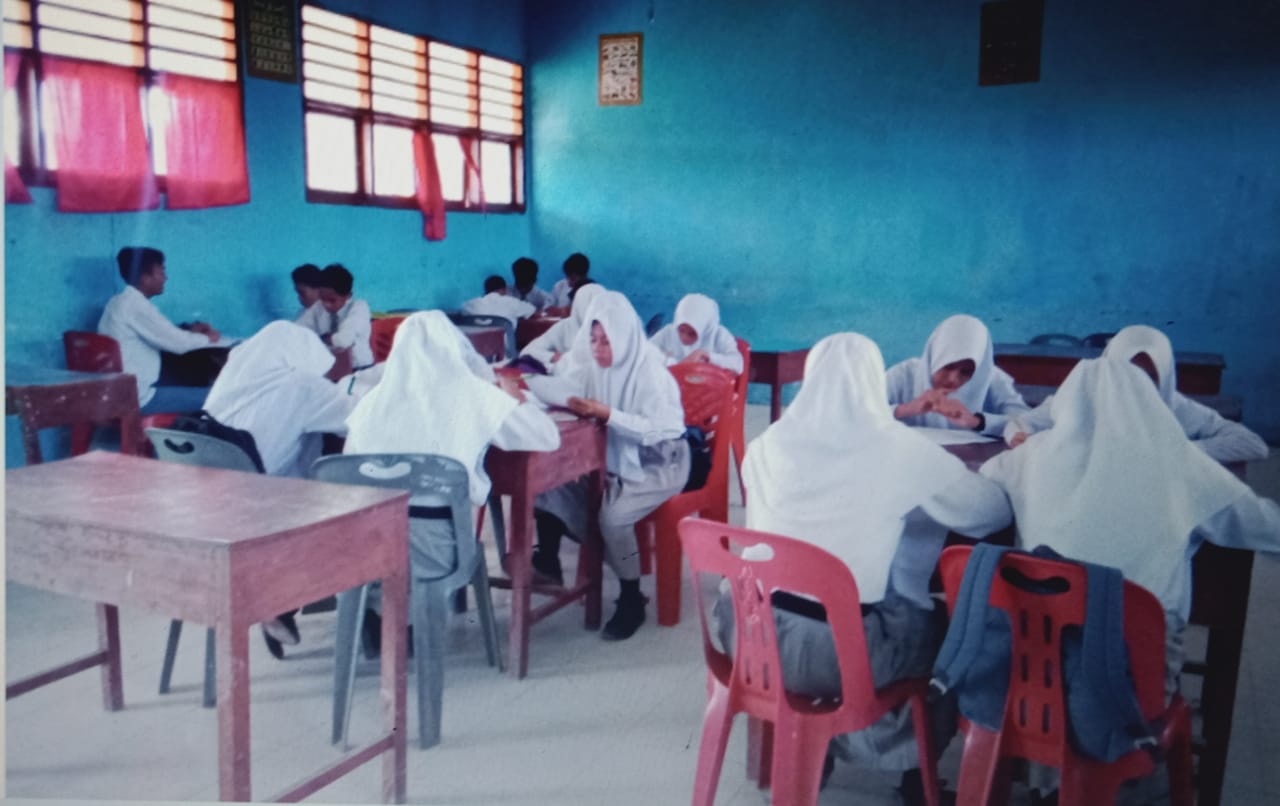 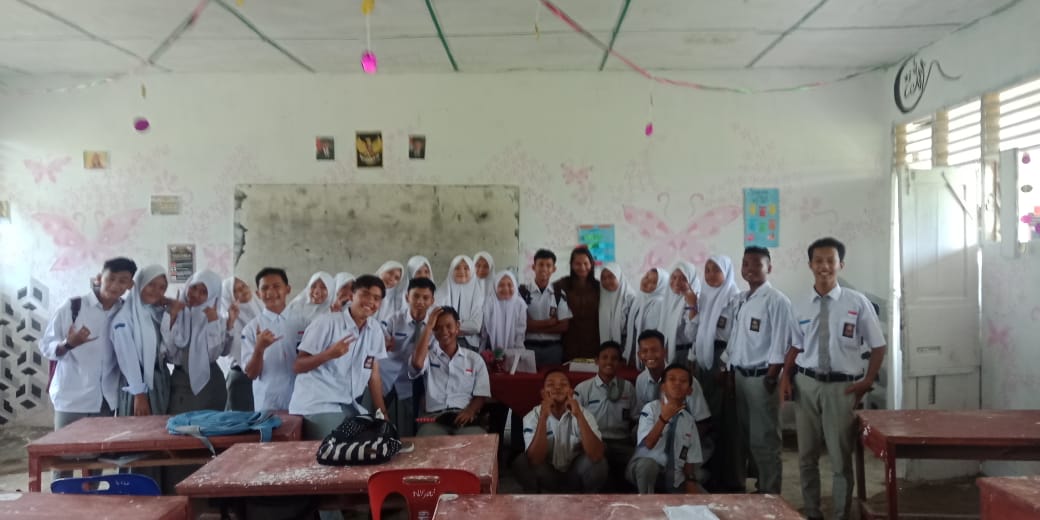 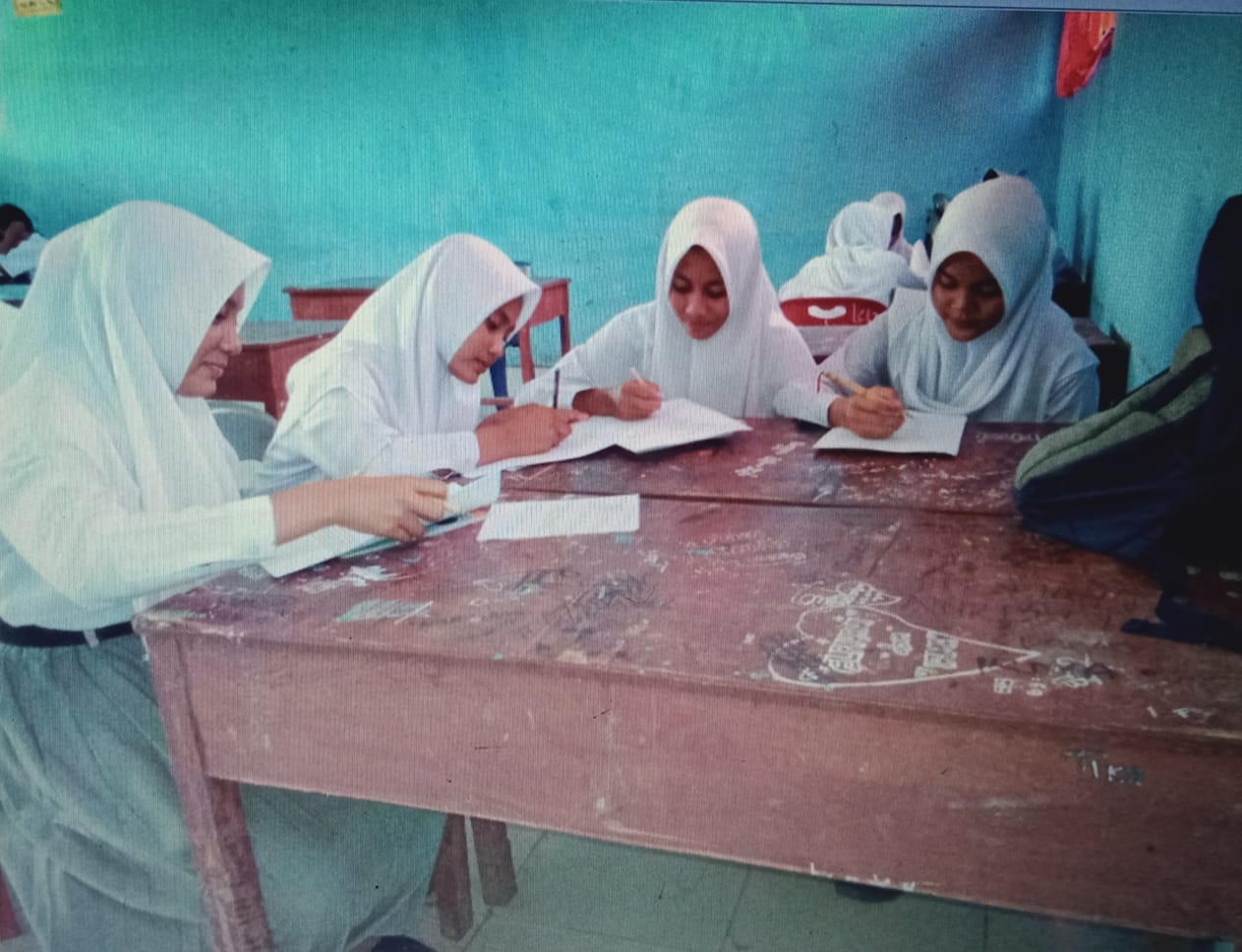 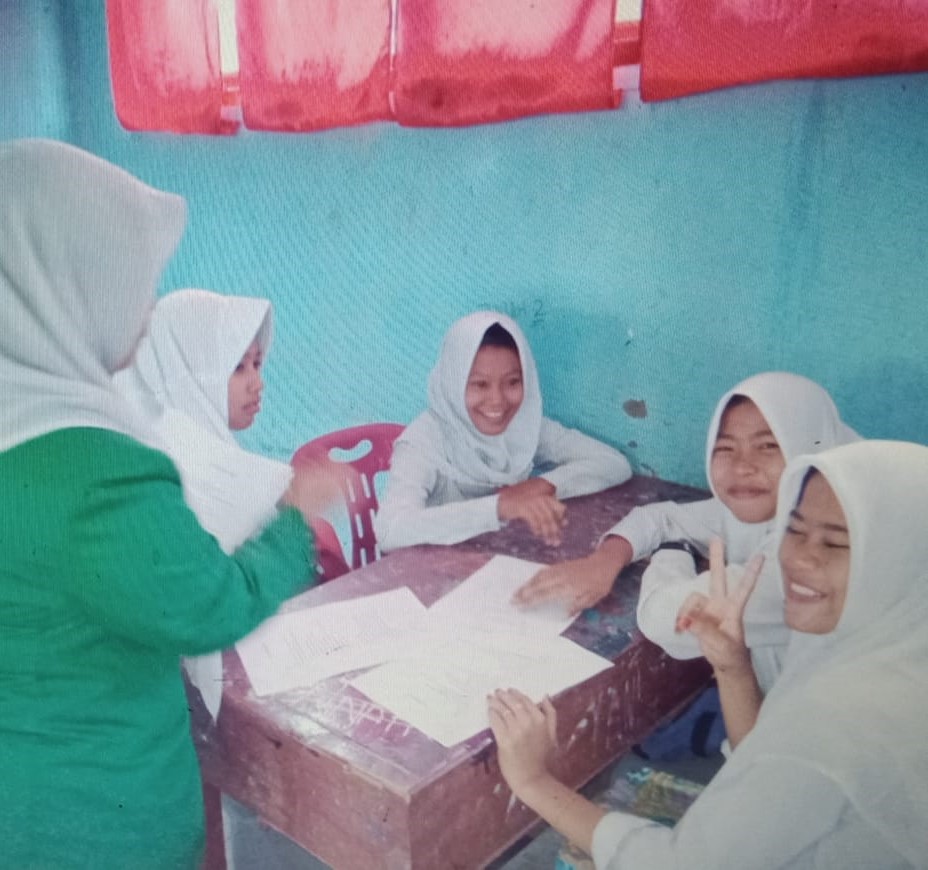 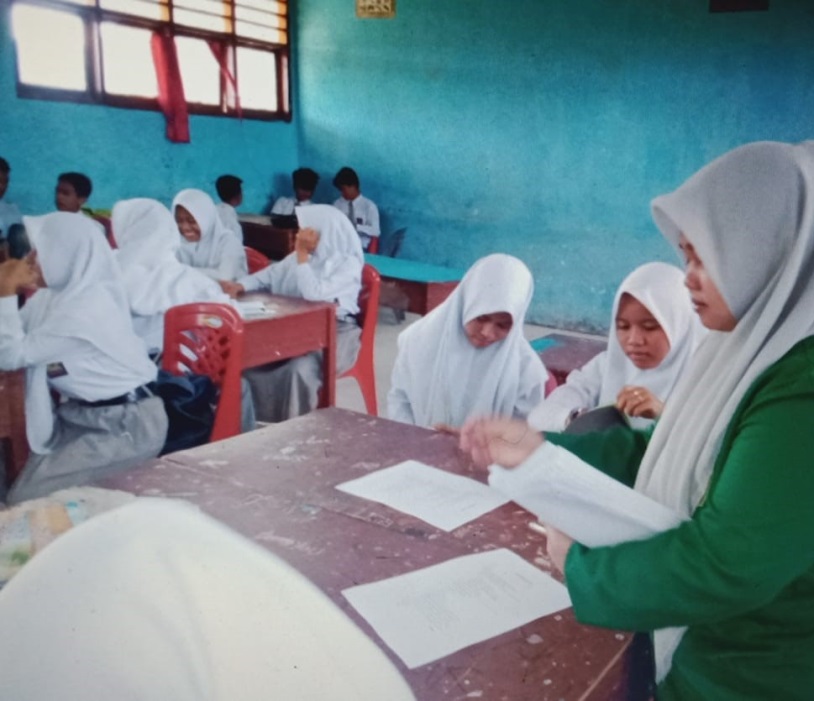 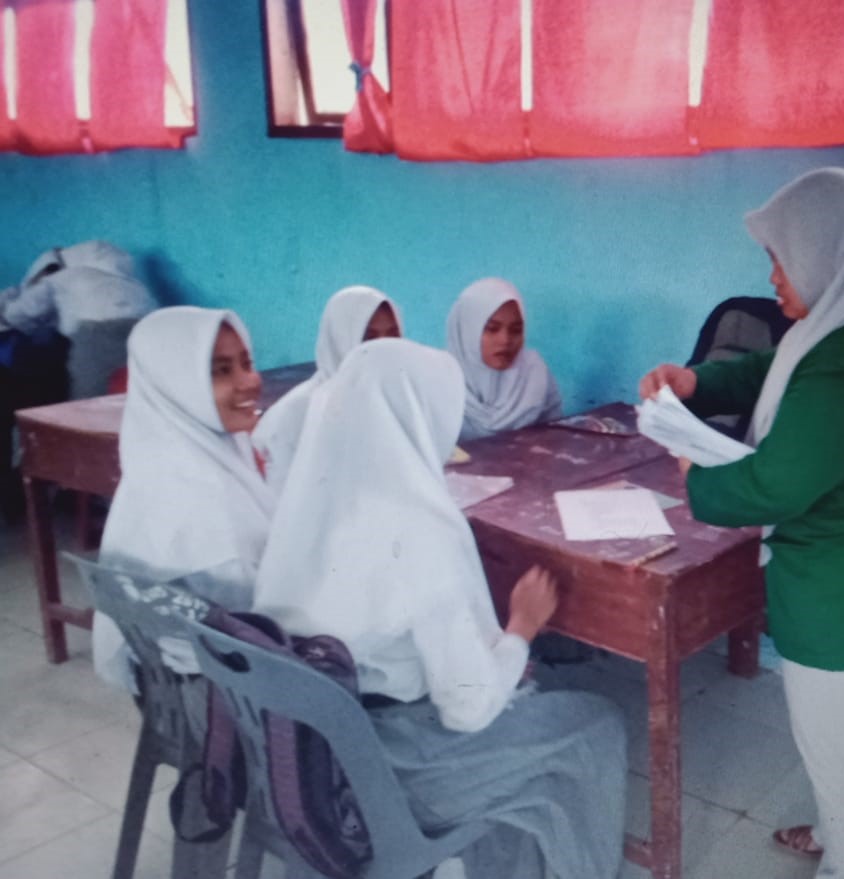 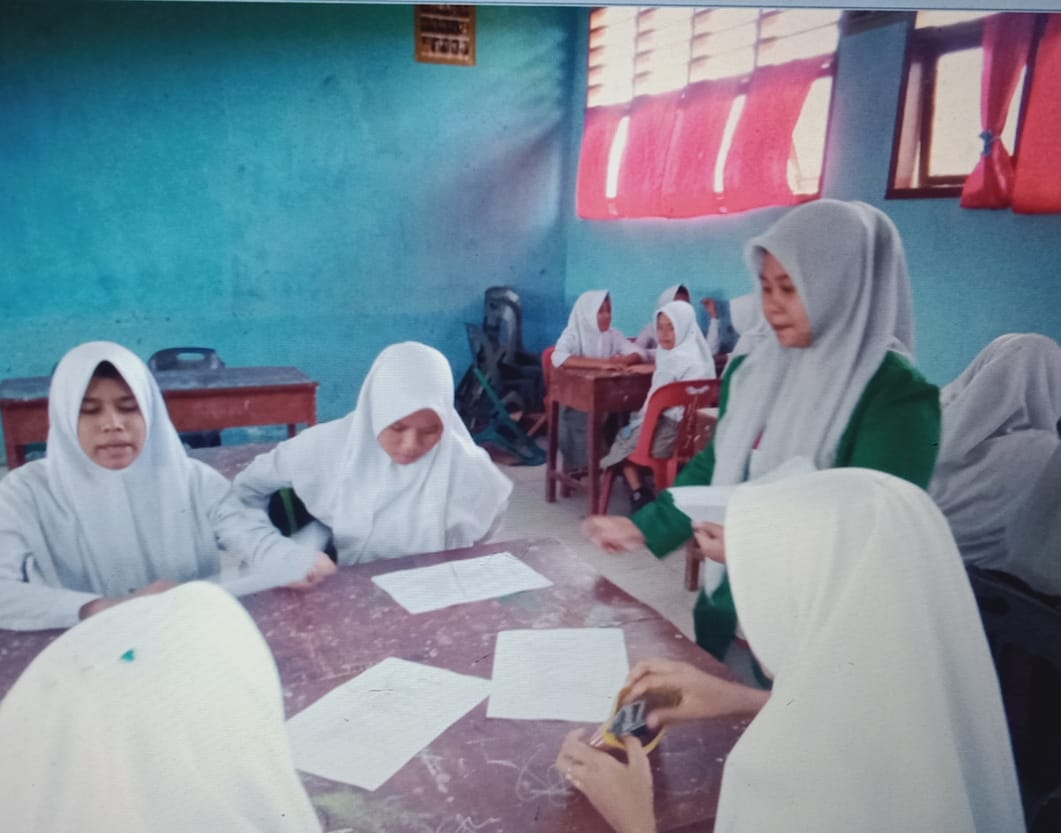 NOStudentsPre-TestPost-Test1Ara30402Ada 35453Asp 64704Ama 63705Alr60756Ann60637Awk40508Ada38489Dfd384810Ela404311Fsl505512Ifh344413Iph455014Kin 1506015Kin 11506216Ml  405017Mzi386318Mri606319Mi546520Mih6065NOStudents’ Initial NamePre-TestPost-Test1Ar73902Ahs65803Alf74904Dla70835Daa68816Fti60727Hdh54658Hah48609Ilm637410Iar728911Iyi607812Ir658013Mrh556514Mwr 759015Mml506216Mfn627517Nrn648018Nsu647719Nhi556820Rfa5065Total (Ʃ)MeanDataFiXifi.xixi-(xi-)2Fi(xi-)260-65562.5312.5-13.8190.44952.266-71168.568.5-7.860.8460.8472-77474.5298-183.2412.9678-83680.54834.217.64105.8484-89186.586.510.2104.04104.0490-95392.5277.516.2262.44787.3215262023.2Rater I (x)Rater II (y)x 2y 2xy73905329810067506580422564005200749054768100666070834900688958106881462465615508607236005184432054652916422535104860230436002880637439695476466272895184792164086078360060844680658042256400520055653025422535757590562581006750506225003844310062753844562546506480409464005120647740945929492855683025462437405065250042253250124715247905811791296521Kompetensi dasarIndikator pencapaian kompetensi3.3 Mengidenfikasikan informasi cerita pendek iklan,dari berbagai sumber yang dibaca dan didengarMemahami pengertian short stories, Mengidentifikasi isi dan unsure-unsur yang terdapat pada iklan.Pertemuan ke 1 (1 x 40 Menit)Pertemuan ke 1 (1 x 40 Menit)Kegiatan  Pendahuluan (15 Menit)Kegiatan  Pendahuluan (15 Menit)Guru :OrientasiMempersiapkan secara fisik dan psikis peserta didik untuk mengikuti pembelajaran didahului dengan ucapan salam dan mengajak doa bersama yang pimpin ketua kelas.Memeriksa kehadiran peserta didik  sebagai sikap disiplin.Menyiapkan fisik dan psikis peserta didik dalam mengawali kegiatan pembelajaran.Mengaitkan materi/tema/kegiatan pembelajaran yang akan dilakukan dengan pengalaman peserta didik dengan materi/tema/kegiatan sebelumnya.Mengingatkan kembali materi prasyarat dengan bertanya.Mengajukan pertanyaan yang ada keterkaitannya dengan pelajaran yang akan dilakukan.Memberikan gambaran tentang manfaat  mempelajari pelajaran yang akan dipelajari dalam kehidupan sehari-hari.Apabila materi/tema/proyek ini dikerjakan dengan baik dan sungguh-sungguh ini dikuasai dengan baik,maka peserta didik diharapkan dapat menjelaskan tentang materi :Pengertian dan cerpen Menyampaikan tujuan pembelajaran pada pertemuan yang berlangsungMengajukan pertanyaanPemberian AcuanMemberitahukan materi pelajaran yang akan dibahas pada pertemuan saat itu.Memberitahukan tentang kompetensi inti,kompetensi dasar,indikator,dan KKM pada pertemuan yang berlangsungPembagian kelompok  belajarMenjelaskan mekanisme pelaksanaan pengalaman belajar sesuai dengan langkah-langkah pembelajaran.Guru :OrientasiMempersiapkan secara fisik dan psikis peserta didik untuk mengikuti pembelajaran didahului dengan ucapan salam dan mengajak doa bersama yang pimpin ketua kelas.Memeriksa kehadiran peserta didik  sebagai sikap disiplin.Menyiapkan fisik dan psikis peserta didik dalam mengawali kegiatan pembelajaran.Mengaitkan materi/tema/kegiatan pembelajaran yang akan dilakukan dengan pengalaman peserta didik dengan materi/tema/kegiatan sebelumnya.Mengingatkan kembali materi prasyarat dengan bertanya.Mengajukan pertanyaan yang ada keterkaitannya dengan pelajaran yang akan dilakukan.Memberikan gambaran tentang manfaat  mempelajari pelajaran yang akan dipelajari dalam kehidupan sehari-hari.Apabila materi/tema/proyek ini dikerjakan dengan baik dan sungguh-sungguh ini dikuasai dengan baik,maka peserta didik diharapkan dapat menjelaskan tentang materi :Pengertian dan cerpen Menyampaikan tujuan pembelajaran pada pertemuan yang berlangsungMengajukan pertanyaanPemberian AcuanMemberitahukan materi pelajaran yang akan dibahas pada pertemuan saat itu.Memberitahukan tentang kompetensi inti,kompetensi dasar,indikator,dan KKM pada pertemuan yang berlangsungPembagian kelompok  belajarMenjelaskan mekanisme pelaksanaan pengalaman belajar sesuai dengan langkah-langkah pembelajaran.Kegiatan Inti (20 Menit)Kegiatan Inti (20 Menit)Model PembelajaranKegiatan PembelajaranStimullasi/Pemberian RangsanganKegiatan Literasi Peserta didik diberi motivasi atau rangsangan untuk memusatkan perhatian pada topik materi pengertian dan cepen dengan cara :Melihat (tanpa atau dengan Alat) Menayangkan gambar/foto/video yang relevan.MengamatiLembar kerja materi Pengertian dan cerpenPemberian  contoh-contoh  materi Pengertian dan cerpen untuk dapat dikembangkan peserta didik,dari media interaktif ,dan lain-lain.MembacaKegiatan  literasi ini dilakukan di rumah dan di sekolah dengan membaca materi dari buku paket atau buku-buku penunjang lain,dari internet/materi yangberhubungan dengan pengertian dan cerpenMenulis resume dari hasil pengamatan dan bacaan terkait pengertian dan cerpenMendengarkian pemberian materi pengertian dan cerpen oleh guru. Menyimak  penjelasan pengantar kegiatan secara garis besar/global tentang materi pembelajaran mengenai materi :Pengertian dan cerpen unuk melatih rasa syukur,kesungguhan dan kesiplinan,ketelitian,mencari informasi.Pertanyaan/Identifikasi masalah(Berpikir  kritik)Guru memberikan kesempatan pada peserta didik untuk mengintifikasi sebanyak mungkin pertanyaan yang berkaitan dengan gambar  yang disajikan akan dijawab melalui kegiatan blajar,contohnya :Mengajukan pertanyaan tentang materi:Pengertian dan cerpenYang tidak dipahami dari apa yang diamati atau pertanyaan untuk mendapatkan informasi tambahan tentang apa yang diamati(dimulai dari pertanyaan factual sampai ke pertanyaan yang bersifat hipotetik)untuk mengembangkan kreativitas,rasa ingin tahu,kemampuan merumuskan pertanyaan untuk membentuk pikiran kritis yang perlu untuk hidup cerdas  dan belajar sepanjang hayat.Pengumpuan DataKegiatan LiterasiPeserta didik mengumpulkan informasi yang relevan untuk  menjawab pertanyaan yang telah diidentifikasi melalui kegiatan :Mengamati objek/kejadian mengamati dengan seksama pengertian dan cerpen yang sedang dipelajari dalam bentuk gambar/video/slide presentasi yang disajikan dan mencoba menginterprestasikannya.Membaca sumber lain selain buku teks secara disiplin melakukan kegiatan literasi dengan mencari dan membaca berbagai referensi dari berbagai sumber guna menambah penngetahuan dan pemahaman tentang materi pengertian dan cerpen yang sedang dipelajari.Aktifitas menyusun daftar pertanyaan atas hal-hal yang belum dapat dipahami dari kegiatan mengamati dan membaca yang akan diajukan kepada guru berkaitan dengan materi pengertian dan cerpen yang sedang dipelajari.Wawancara/Tanya jawab dengan narasumber mengajukan pertanyaan  berkaitan dengan materi pengertian dan cerpen yang telah disusun dalam daftar pertanyaann kepada guru.Kerjasama Peserta didik dibentuk dalam beberapa kelompok untuk :Mendiskusikan peserta didik dan guru secara bersama-sama membahas contoh dalam buku paket mengenai materi.Mengumpukan informasi mencatat semua tentang materi yang telah diperoleh pada buku cacatan dengan tulisan yang rapid an menggunakan bahasa Indonesia yang baik dan benar.Mempresentasikan ulang peserta didik mengkomunikasikan secara lisan atau mempresentasikan materi dengan rasa percaya diri sesuai dengan pemahaman.Saling tukar informasitentang materi :Pengertian dan cerpen  dengan menanggapi aktif oleh  peserta didik dari kelompok lainnya sehingga diperoleh sebuah pengetahuan baru yang dapat dijadikan sebagai bahan diskusi  kelompok kemudian,dengan menggunakan metode ilmiah yang terdapat pada buku pegangan peserta didik atau pada lembar kerja yang disediakan dengan cermat untuk mengembangkan sikap teliti,jujur,sopan,menghargai pendapat orang lain,kemampuaan  berkomunikasi ,menerapkan kemampuan mengumpulkan informasi melalui berbagai cara yang dipelajari,mengembangkan kebiasaan belajar dan belajar sepanjang hayat.Manarik kesimpulanPeserta didik berdiskusi  untuk menyimpulkanMenyampaikan hasil diskusi tentang materi pengertian dan cerpen berupa kesimpulan berdasarkan hasil analisis secara lisan,tertulis,atau media lainnya untuk mengembangkan sikap jujur,teliti,toleransi,kemampuan berpikir sistematis ,mengungkapkan pendapat dengan sopan.Memprestasikan hasil diskusi  kelompok secara klasikal tentang materi : Pengertian dan cerpenMengemukakan pendapat atas presentasi yang dilakukan tentang materi pengertian dan cerpen dan ditanggapi oleh kelompok yang memprestasikan.Bertanya atas presentasi tentang materi pengertian dan cerpen yang dilakukan dan peserta didik lain diberi  kesempatann untuk menjawabnya.Kegiatan Penutup (15 Menit)Kegiatan Penutup (15 Menit)Peserta didik :Membuat resume dengan bimbingan guru tentang point-point penting yang muncul dalam kegiatan pembelajaran tentang materi pengertian dan cerpen yang baru dilakukan.Mengagendakan pekerjaan rumah untuk materi pelajaran pengertian dan cerpen,yang baru diselesaikan.Mengagendakan materi atau tugas projek/produk/portofolio/untuk kerja yang harus mempelajari pada pertemuan berikutnya di luar jam sekolah atau dirumah.Guru :Memeriksa pekerjaann siswa yang selesai langsung diperiksana  untuk materi pelajaran pengertian cerpen.Peserta didik yang selesai mengerjakan tugas projek/produk/portofolio/unjuk kerja dengan benar diberi paraf serta diberi nomor urut peringkat,untuk penilaian tugas.Memberikan penghargaan untun materi pelajaran cerpen kepada kelompok yang memiliki kinerja dan kerjasama yang baik mengakhiri pelajaran dengan salam.Dinten basa jawi : wassalamualaikum wr.wb.selamat pagi dan lain-lain.Peserta didik :Membuat resume dengan bimbingan guru tentang point-point penting yang muncul dalam kegiatan pembelajaran tentang materi pengertian dan cerpen yang baru dilakukan.Mengagendakan pekerjaan rumah untuk materi pelajaran pengertian dan cerpen,yang baru diselesaikan.Mengagendakan materi atau tugas projek/produk/portofolio/untuk kerja yang harus mempelajari pada pertemuan berikutnya di luar jam sekolah atau dirumah.Guru :Memeriksa pekerjaann siswa yang selesai langsung diperiksana  untuk materi pelajaran pengertian cerpen.Peserta didik yang selesai mengerjakan tugas projek/produk/portofolio/unjuk kerja dengan benar diberi paraf serta diberi nomor urut peringkat,untuk penilaian tugas.Memberikan penghargaan untun materi pelajaran cerpen kepada kelompok yang memiliki kinerja dan kerjasama yang baik mengakhiri pelajaran dengan salam.Dinten basa jawi : wassalamualaikum wr.wb.selamat pagi dan lain-lain.NoNama SiswaAspek perilaku yang dinilaiAspek perilaku yang dinilaiAspek perilaku yang dinilaiAspek perilaku yang dinilaiJumlahSkorSkor SikapKode NilaiNoNama SiswaBSJJTJDSJumlahSkorSkor SikapKode Nilai1NoPertanyaanYaTidakJumlah SkorSkor SikapKode Nilai1.Selama diskusi,saya ikut  serta mengusulkan ide/gagasan.2.Ketika kami berdiskusi,setiap anggota mendapatkan kesempatan untuk berbicara.3.Saya ikut serta dalam membuat kesimpulan hasil diskusi kelompok.4.NoAspek Di NilaiSangat Baik (100)Baik (75)Kurang Baik(50)Tidak Baik(25)  1Kesesuaian respon dengan pertanyaan2Keserasian pemilihan kata3Kesesuaian penggunaan tata Bahasa4Pelafalan